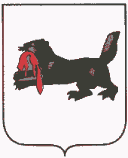 Иркутская областьТулунский  районДума  Едогонского сельского  поселенияР Е Ш Е Н И Е      «11» мая  2022 года                                                № 2                                                                               с.ЕдогонО назначении публичных слушаний по проекту  решения  Думы  Едогонского            сельского поселения «Об исполнении бюджета Едогонского муниципального образования за 2021год»     В целях реализации прав жителей  Едогонского     сельского поселения на осуществление местного самоуправления и выявления их мнения по проекту решения Думы Едогонского  сельского поселения «Об исполнении бюджета Едогонского муниципального образования за 2021 год», в соответствии с Федеральным законом Российской Федерации от 06.10.2003 N 131-ФЗ «Об общих принципах организации местного самоуправления в Российской Федерации», руководствуясь ст. 33, 48    Устава  Едогонского  муниципального образования, Дума Едогонского сельского поселения                                                            РЕШИЛА:1. Назначить публичные слушания по проекту решения Думы Едогонского     сельского поселения «Об исполнении бюджета Едогонского муниципального образования за 2021 год» на 14 часов 00 минут  20  мая  2022 года.          2. Публичные слушания провести по адресу: Иркутская область, Тулунский район, с.Едогон.  ул.Ленина, 66.        3.  Установить, что жители сельского поселения вправе присутствовать и выступать на публичных слушаниях, передавать в письменной или устной форме предложения по проекту решения Думы Едогонского  сельского поселения «Об исполнении бюджета Едогонского муниципального образования за 2021год»  депутатам Думы Едогонского  сельского поселения, главе Едогонского сельского поселения.            4.  Результаты публичных слушаний  опубликовать в газете «Едогонский  Вестник ».           5. Для заблаговременного ознакомления жителей муниципального образования  с проектом решения Думы Едогонского  сельского поселения «Об исполнении  бюджета Едогонского муниципального образования за 2021год» и оповещения о времени и месте проведения публичных слушаний опубликовать настоящее решение в газете «Едогонский Вестник» вместе с проектом решения Думы Едогонского    сельского поселения «Об исполнении  бюджета Едогонского муниципального образования за 2021 год» (прилагается).  Глава  Едогонского             сельского поселения                                                       О.Н.Кобрусева